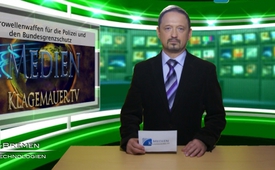 Mikrowellenwaffen für die Polizei und den [...]Bundesgrenzschutz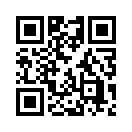 Damit ist jetzt offiziell bekannt geworden, dass auch deutsche Behörden am Savelec-Entwicklungsprogramm der EU beteiligt sind.Damit ist jetzt offiziell
bekannt geworden, dass auch
deutsche Behörden am Savelec-
Entwicklungsprogramm* der EU
beteiligt sind. Es handelt sich dabei
um die Entwicklung von Mikrowellenwaffen,
die es der Polizei
und dem Bundesgrenzschutz
ermöglichen sollen, sogenannte
„nicht kooperative Fahrzeuge“
mit elektromagnetischen Impulsen
zu stoppen. Interessant ist,
dass bisher von den Behörden
die Existenz von Mikrowellenwaffen
immer verneint wurde,
tatsächlich aber schon seit über
zehn Jahren deren Entwicklung
und Produktion durch die Waffenschmieden
Diehl und Rheinmetall
läuft. Demnächst werden
also nicht nur Drohnen und
E-Bomben mit dieser Technik
ausgestattet sein, sondern auch
Polizeifahrzeuge. Wohl dem, der
solche Mikrowellenattacken körperlich
unversehrt übersteht.
*Elektromagnetische Mittel zum sicheren,
kontrollierten Anhalten von nicht
kooperativen Fahrzeugenvon uwQuellen:http://ul-we.de/landeskriminalamt-sachsen-anhalt-will-%E2%80%9Enicht-kooperative-fahrzeuge-mit-mikrowellenwaffen-stoppen/Das könnte Sie auch interessieren:---Kla.TV – Die anderen Nachrichten ... frei – unabhängig – unzensiert ...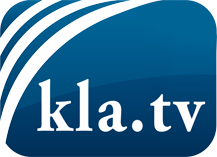 was die Medien nicht verschweigen sollten ...wenig Gehörtes vom Volk, für das Volk ...tägliche News ab 19:45 Uhr auf www.kla.tvDranbleiben lohnt sich!Kostenloses Abonnement mit wöchentlichen News per E-Mail erhalten Sie unter: www.kla.tv/aboSicherheitshinweis:Gegenstimmen werden leider immer weiter zensiert und unterdrückt. Solange wir nicht gemäß den Interessen und Ideologien der Systempresse berichten, müssen wir jederzeit damit rechnen, dass Vorwände gesucht werden, um Kla.TV zu sperren oder zu schaden.Vernetzen Sie sich darum heute noch internetunabhängig!
Klicken Sie hier: www.kla.tv/vernetzungLizenz:    Creative Commons-Lizenz mit Namensnennung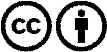 Verbreitung und Wiederaufbereitung ist mit Namensnennung erwünscht! Das Material darf jedoch nicht aus dem Kontext gerissen präsentiert werden. Mit öffentlichen Geldern (GEZ, Serafe, GIS, ...) finanzierte Institutionen ist die Verwendung ohne Rückfrage untersagt. Verstöße können strafrechtlich verfolgt werden.